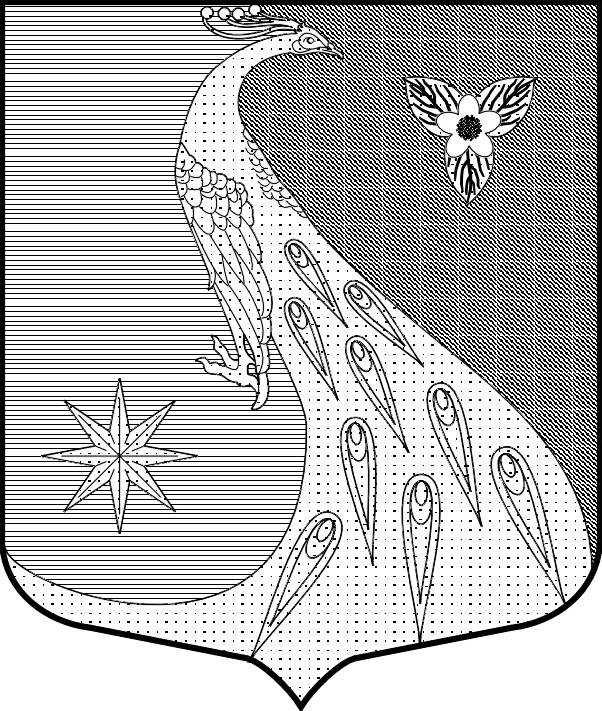 ЛЕНИНГРАДСКАЯ ОБЛАСТЬЛУЖСКИЙ МУНИЦИПАЛЬНЫЙ РАЙОНАДМИНИСТРАЦИЯ СКРЕБЛОВСКОГО СЕЛЬСКОГО ПОСЕЛЕНИЯП О С Т А Н О В Л Е Н И ЕОт  12.04.2017 г.						№ 133О внесении изменений          В соответствии с  требованиями Указа Президента Российской Федерации от 21.02.2017 г. № 82 «О внесении изменения в Указ Президента Российской Федерации от 02.04.2013 г. № 309 «О мерах по реализации отдельных положений Федерального закона «О противодействии коррупции»» п о с т а н о в л я ю        1. Внести изменение в Порядок представления гражданами, претендующими на замещение должностей муниципальной службы в администрации Скребловского сельского поселения и муниципальными служащими администрации Скребловского сельского поселения, отраслевых (функциональных) подразделений администрации Скребловского сельского поселения с правами юридического лица сведений о доходах, расходах, об имуществе и обязательствах имущественного характера, утвержденного постановлением администрацией Скребловского сельского поселения № 352 от 16.09.2015 года пункт 3 изложить в следующей редакции:	3.  Сведения о доходах, расходах, об имуществе и обязательствах имущественного характера, а также сведения о доходах, расходах, об имуществе и обязательствах имущественного характера супруги (супруга) и несовершеннолетних детей заполняются с 01 марта 2017 года с использованием специального программного обеспечения «Справки БК», размещенного на официальном сайте государственной  информационной системы в области государственной службы в информационно-телекоммуникационной сети «Интернет», справок о доходах, расходах, об имуществе и обязательствах имущественного характера, представляемых в порядке, установленном указами Президента Российской Федерации и постановлениями Правительства Российской Федерации, в подразделение Аппарата Правительства Российской Федерации, определяемое Правительством Российской Федерации, определяемое Правительством Российской Федерации, и в подразделения федеральных государственных органов по профилактике коррупционных и иных правонарушений (должностным лицам, ответственным за работу по профилактике коррупционных и иных правонарушений)         2.  Контроль за исполнением настоящего постановления оставляю за собой.Глава администрацииСкребловского   сельского поселения                                         Н.Е.КулаковаРазослано: в прокуратуру, в дело